Student led technology for teachersThis resource provides the scaffold for teachers in to implement a small group class project around the student use of technology.The objectives are to:Inform teachers where students are at with using technologySurface new digital education tools that teachers might consider using Deepen student awareness about benefits and risks of technology they useImprove digital literacy for studentsThe content for the technology seminar project is divided into two main sections. These are:Analysis of online tools/apps for:CreatingSocial communicationEntertainmentEducational recommendationsThis is a small group project which can be delivered in a range of formats such as jig saw groups or whole group presentations. The project can be implemented across a range of year groups. The project has three phases: Investigate, Create, Present.Resources required:The following digital resources are linked in the document. They can be distributed digitally, or printed for individual student use.Brainstorming templatesJigsaw templatesKWHL template and sampleGoogle Search skillsDigital devices for student researchPurposeThis is a small project where students present their research on technology to teachers. This may be done in the following ways:To their class teacher and classTo their class teacher, class and other available teachersPresentations recorded and distributed via school intranetTo staff meetings or Executive.The project is flexible and can be modified for your cohort. For example, included in the resource is a video scaffold for how the presentation could be made into a TV journalism story.Success CriteriaStudents demonstrate awareness around about the risks and benefits of their technology useTeachers are informed about their students skills and awareness around technologyThe day in a life of technology useChoose the appropriate Driving Question from the list below for your student group:Driving Question:What do teachers need to know about our technology use?How can we inform/persuade teachers to embed our technology into learning?How can we persuade teachers that our technology use is safe, respectful and responsible? How can we persuade teachers that we know how to use technology safely, respectfully and responsibly?Unit questions and discussion startersThe following questions/statements are listed as possible discussion starters.Why is technology important for students?Why should schools embed a range of technology into learning?How should we use technology at school? How can technology improve or detract from our student learning experiences?Are we students too reliant on technology?Are we students too passive in our use of technology?What do students value more in using technology: creativity, communication, or entertainment?Students use technology in a limited way for learning. What we love and hate about technology use at school. InvestigateInvestigate the use of devices and online tools/apps for: Creativity Social CommunicationEntertainmentIn your investigation choose from the list of apps generated through class brainstorm or add to the list by seeing your teacher. Make an informed educational recommendation based on your research. You may wish to think about possible benefits or if there are risks in using the tools or appsCreateIn small groups, create a presentation addressing the questions and your chosen apps. You may wish to divide your presentation into sections such as: Benefits, Risks, and Recommendations; so each member can prepare and present part of the research.Include a slide deck of no more than 5 slides.PresentPresent your research to your teacher and class.Other presentation options include:  To the class teacher, class and other available teachersPresentations recorded and distributed via school intranetTo staff meetings or Executive.Via TV journalism project (see basic scaffold provided)InvestigateActivity 1BrainstormAs a class, brainstorm the apps students use for:EntertainmentSocial communicationCreativityYou may wish to choose from one of the brainstorming templates from below:Brainstorming templates:https://app.education.nsw.gov.au/digital-learning-selector/LearningActivity/Card/542?clearCache=ffd017e4-f001-4732-fb07-3556a5d3864Once you have brainstormed the categories, divide students into groups of 4. Each group chooses one app per category. You may wish to use the jigsaw template to record the groups and the different apps they are researching.Jigsaw presentation templateYou may wish to use the jigsaw template from the Digital Learning Selector.https://app.education.nsw.gov.au/digital-learning-selector/LearningActivity/Card/546Activity 2This teacher led activity models what students will need to do for activity 3. KWHL template:https://app.education.nsw.gov.au/digital-learning selector/LearningActivity/Card/562#.X0RUTtNIMRg.linkFill in the first two columns about a selected app or online tool to model what students need to do. You may wish to use the sample KWLH chart.Sample KWLHScreenshot of ppt sample template below. Complete columns 1 & 2 as a demonstration. Show column 3 post students completing the first two columns on their own for their specific apps/devices.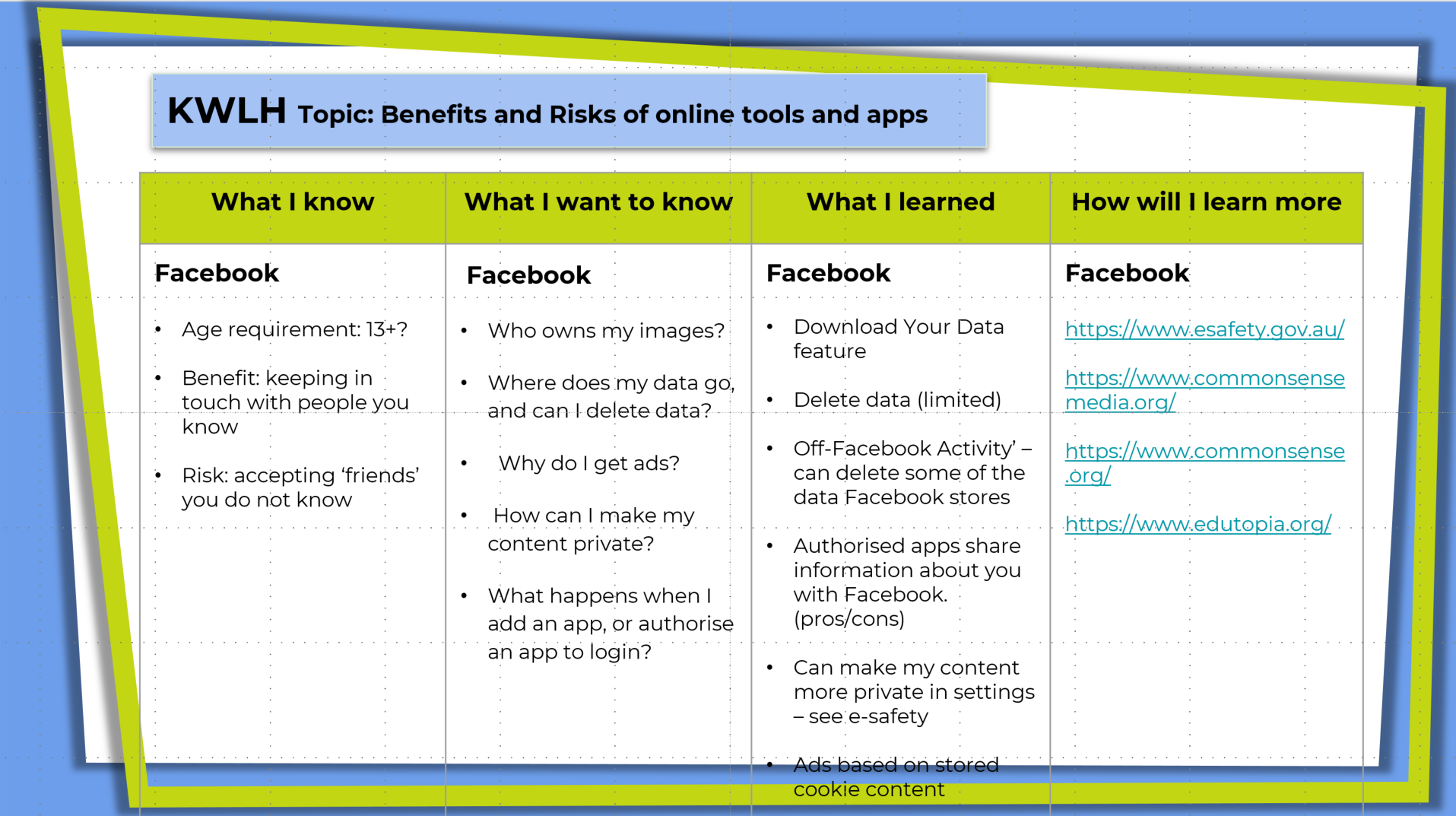 Activity 3Distribute KWHL template (Digitally or paper based)https://app.education.nsw.gov.au/digital-learning-selector/LearningActivity/Card/562#.X0RUTtNIMRg.linkStep 1In groups, students investigate apps identified in the whole class brainstorm activity. They investigate at least one app for each of the categories: CreativityEntertainmentsocial communicationIn small groups, students create a KWLH chart. In the KWLH chart they write down what they know about the risks and benefits of those apps.Step 2Inform students that they will now research the questions they identified in the 2nd column. Show completed Facebook sample ‘What I have learned’Distribute Google Search Skills resource. Demonstrate how to search. For example, show a basic search compared to searching only a specific site.Step 3Students research and complete the third and fourth columns.CreateIn small groups, use your KWHL chart to create a presentation addressing the question and your chosen apps. In your presentation, ensure that you outline the benefits and risks of devices and online tools/apps as well as provide an educational recommendation.Divide your presentation into appropriate sections [Benefits, Risks, Recommendations] so each member can present part of the research.Include a slide deck of no more than 5 slides. Jigsaw presentation templateYou may wish to use the jig saw template from the Digital Learning Selector.https://app.education.nsw.gov.au/digital-learning-selector/LearningActivity/Card/546Tips for a good presentationWhen creating your presentation, keep in mind the following three tips:Keep it simple – avoid animations and transitions where possibleLimit the amount of text. Only include essential detailsUse appropriate charts or infographicsOther create optionsCreate an investigate TV reportDesign and build a website with embedded multimedia content (Google Site or other)PresentPresent your research to your teacher.Other options:Select a presentation to go to the Executive, or Staff meetingVideo a presentation and distribute on the staff intranetModify the project presentation – Students create a news story on their research. See video scaffoldResource: Google Search SkillsThe following items show how to use a search engine.Simple search Type in key words and phrases:  For example, Facebook privacySearch for a specific sitePut "site:" in front of a site or domain. For example, site:youtube.com or site:.gov.Combine searchesPut "OR" between each search query. For example, marathon OR race.Search for an exact matchPut a word or phrase inside quotes. For example, "tallest building".Exclude words from your searchPut - in front of a word you want to leave out. For example, jaguar speed –carUseful sites:https://www.esafety.gov.au/https://www.commonsensemedia.org/https://www.commonsense.org/https://www.edutopia.org/ Resource: Suggested Apps listThe following apps are selected from the e-safety site. This is an appropriate selection of apps from their e-safety guide rather than all the apps they mention.The following apps have been tagged as creativity apps, some may have educational value. They are provided as other possible apps to investigate.
You can find a list of creativity apps from common sense media. The list is ordered by age appropriateness, from youngest to oldest.https://www.commonsensemedia.org/lists/best-creative-appsThe Department of Education also has some apps listed on its Antibullying pageVideo script scaffoldIntroduction [introduce and outline the story. Generally walking to camera]Today we…Background [provide some background purpose for the story. Images could include people using apps – b-roll]Expert interview 1 [Medium shot: expert providing key parts of your findings – cut between interview and b-roll]The facts are clear…[May need journalist to link the interviews]Expert interview 2 [Medium shot: expert providing key parts of your findings – cut between interview and b-roll]The benefits of…Journalist Conclusion  [Highlight key findings and provide a recommendation ]We can conclude that…Video production resourceLearn how to edit and produce video via The Student Filmmaker resourcePilot evaluationWhat year group did you use the resource for? [click and select]What worked in the resource? [open text]What didn’t work in the resource? [open text]How appropriate was the resource for your year group? [click and select]Where were the gaps in the resource that you needed to fill? [open text]What presentation method did your students use? [click and select]Do you have any feedback on tcreate and present options? [open text]What I KNOWWhat I WANT to knowWhat have I LEARNED?HOW will I learn more?FacebookAge requirement: 13+?Risk: accepting ‘friends’ you do not knowBenefit: keeping in touch with people you knowFacebookWho owns my images?Where does my data go, and can I delete data?Why do I get ads?How can I make my content private?What happens when I add an app, or authorise an app to login?FacebookDownload Your Data featureDelete data (limited)‘Off-Facebook Activity’ – can delete some of the data Facebook storesAuthorise apps –share information with Facebook. May consider avoiding Facebook as a login for different companiesCan make my content more private in settings – see e-safetyAds are based on stored cookie information Facebook[Complete after investigating]Apps from the e-safety guideApps from the e-safety guideZoomHousepartyTikTokInstagramSnapchapOmegleRobloxMinecratFacebookAnimal JamBlackboard CollaborateBloggerDubsmashEdmodoEpisodeFaceyFlickrPeriscopeRedditScrabble GoSpot-a-friendTumblrTwitterTwitchWeChatWhatsAppCreativity AppsCreativity AppsBrainSparkerSimpleMindCoffitivityUnstuckCuratorAdobe XDLingoDuolingoBezSketchBook ProBlekIdeamentNotabilityTayusai SketchesProcreateBoomerang